        CURRICULUM VITAE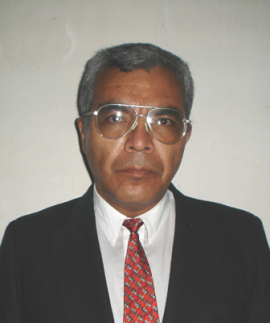 NOMBRE:		HUBERTO RODRÍGUEZ MELCHORPROFESIÓN:		INGENIERO CIVILCED. PROF.:		852022DOMICILIO:		VESUBIO 185			COL. TABACHINES 			IRAPUATO 36650, GTO.TELÉFONO:		(01 462)  145 - 6136                    045 - 462 - 129 - 4195E-MAIL: 		hrm1010@hotmail.com						R. F. C.			ROMH 551023 G48						 REG. FIEL		080200012858(FIRMA ELECTRONICA)INSTRUCCIÓN ACADÉMICAESTADO DE ISRAEL							CERT. PRIMARIADR. NABOR CARRILLO FLORES	CERT. SECUNDARIAC. DE CIENCIAS Y HUMANIDADES					BACHILLERATOFACULTAD DE INGENIERIA, U.N.A.M.	INGENIERO CIVIL	MANEJO P.C. : MICROSOFT OFFICE, LOTUS, EXCELL, WORD, NEODATA, PROYECT, AUTOCAD, CIVIL CAD,  POWER POINT, COREL, ENTRE OTROS.IDIOMAS:    INGLES 60 %              		ACTIVIDADES PROFESIONALESSUPERINTENDENTE EN  VIVEICA, S.A. DE C.V. EN :		CONSTRUCCION DE  FRACC. LOMA BONITA  EN MORELIA MICH. CONSISTE EN  DE 1,500 CASAS DE INTERES SOCIAL CON MUROS DE CONCRETO, URBANIZACION TOTAL, DRENAJE, POZO, PLANTA DE TRATAMIENTO, ALUMBRADO, AREAS VERDES.		DESDE ABRIL DE 2007 A MARZO DE 2011.COORDINACION DE SUPERVISION EXTERNA EN , INGENIERIA Y CONSTRUCCIONES, S.A. DE C.V. EN :		EDIFICACION DE  EN EL CAMPUS SALAMANCA DE .M.E.E. DE  GUANAJUATO, EN PALO BLANCO, SALAMANCA GTO., CONJUNTO DE EDIFICIOS TIPO INTELIGENTE ANDADORES Y URBANIZACION.		DESDE AGOSTO DE 2006 HASTA MARZO DE 2007.SUPERINTENDENTE EN LA DELUX CONSTRUCCIONES, S.A. DE C.V. EN :             RESPONSABLE DE LA CONSTRUCCION DE CONJUNTO HABITACIONAL LOS ARCOS CONSISTIO EN 320 CASAS DE 120 M2 C/U DE INTERES MEDIO EN CUAUTITLAN IZCALLI EDO DE MEXICO DESDE LA URBANIZACION DE LOS TERRENOS (AGUA, LUZ, DRENAJE,BANQUETAS, ASFALTO) HASTA LA EDIFICACIÓN CON ACABADOS, Y ENTREGA DE LAS CASAS.		DESDE FEBRERO DE 2003 HASTA MAYO DE 2006.SUPERINTENDENTE PARA LA CONSTRUCTORA PROARQUITECTURA, S.A. DE C.V. EN LA SIGUIENTE OBRA:		CONSTRUCCION DE HOTEL GRAN TURISMO SHERATON CENTRO HISTORICO, D.F. EDIFICIO INTELIGENTE DE 25 NIVELES DESDE LA CIMENTACION A BASE DE PILAS Y PILOTES, 3 SOTANOS DE ESTACIONAMIENTOS, 4 NIVELES DE AREAS COMERCIALES,CENTRO DE CONVENCIONES, RESTAURANTES, Y ALBERCA, 21 NIVELES DE SUITES, HELIPUERTO, TODO CON ACABADOS DE MARMOL Y CANTERA, INSTALACIONES DE LUJO, PUESTA EN MARCHA.DURANTE EL PERIODO COMPRENDIDO DEL MES DE AGOSTO DE 1999 HASTA NOVIEMBRE DE 2002.SUPERINTENDENTE PARA LA CONSTRUCTORA DECOSA, S.A. DE C.V. EN LA SIGUIENTE OBRA:	COORDINACION DE CONTRATISTAS EN OBRA DE PLAZA Y TIENDA DE AUTOSERVICIO SUPERAMA, SANTA FE, D.F. 10,000 M2 NAVE INDUSTRIAL DE DOS NIVELES SOTANO ESTACIONAMIENTO Y P.B. TIENDA EQUIPADA CON BODEGAS DE REFRIGERADOS, OTRA DE CONGELADOS, OTRA DE PANADERIA, TORTILLERIA, ABARROTES ANDEN DE RECEPCION, ETC. UNA TIENDA V.I.P. Y LOCALES COMERCIALESDESDE ENERO A JUNIO DE 1999.GERENTE DE PROYECTO PARA DELEGACION IZTACALCO, D.F. EN LAS SIGUIENTES OBRAS:COORDINACION Y SUPERVISION EXTERNA DE LA OBRA PUBLICA Y MANTENIMIENTO DE EDIFICIOS DE LA DELEGACION IZTACALCO, D.F.; CONSISTIO EN LA ELABORACION, CONVOCATORIA, ANALISIS, DICTAMEN Y FALLO DE CONCURSOS DE OBRA ASI COMO LA CONTRATACION, SUPERVISION, RECEPCION Y ENTREGA A BENEFICIADOS TODO EN NOMBRE DE LA DELEGACION.DURANTE EL PERIODO DE ENERO DE 1994 A NOVIEMBRE DE 1998	COORDINACION DE CONTRATISTAS EN AXIOMA CONSTRUCCIONES, S.A. DE C.V. EN LA SIG. OBRA	ESTACION DE AUTOSERVICIO, SANTA FE, D.F. 12 DISPENSARIOS DOBLES PARA GASOLINA, CUATRO PARA DIESEL EN 3 ISLAS, 5 TANQUES DE ALMACENAMIENTO, EDIFICIO PARA TIENDA DE AUTOSERVICIO Y OFICINAS, PATIOS DE MANIOBRAS Y AREAS VERDES.		ENTRE LOS MESES DE FEBRERO A NOVIEMBRE DE 1993.GERENTE DE SUPERVISION Y D.R.O. EN INCOP, S.A. DE C.V. EN  DEPARTAMENTOS DE INTERES SOCIAL PARA EL PROGRAMA EMERGENTE DE VIVIENDA “FASE II”, EN DELEGACIONES DEL D.F.; CON LAS SIGUIENTES OBRAS.UNIDAD HABITACIONAL “” UBICADO EN CLZ. E. IZTAPALAPA, CONSISTIO EN 350 DEPTOS DE  EN EDIFICIOS DE CUATRO NIVELES DESPLANTADOS SOBRE TERRENO ROCOSO CON CAVERNAS CON LO QUE CADA EDIFICIO SE LE TUVO QUE DETERMINAR EL TIPO DE CIMENTACION CON AUXILIO DE TECNICOS EN MECANICA DE SUELOS. EDIFICIOS CON CIMENTACION DE CONCRETO ARMADO, MUROS DE BLOCK Y LOSAS DE VIGUETA Y BOVEDILLA; URBANIZACION INTEGRAL; ESTACIONAMIENTOS, ANDADORES, CISTERNA DE , TANQUE ELEVADO DE ACERO DE  A  DE ALTURA, INSTALACION ELECTRICA. HIDRAULICA, DRENAJES, ALUMBRADO, ETC., ETC.DESDE ENERO DE 1988 HASTA JUNIO DE 1992.RESIDENTE DE SUPERVISION PARA RIOBOO, S.A. DE C.V. EN LAS SIGUIENTES OBRAS:HOSPITAL GENERAL DE ZONA EN LA CIUDAD DE TENANCINGO, EDO DE MEXICO; EDIFICACION DE 10,000 M2 EN UNA PLANTA PARA 65 CAMAS, 2 QUIROFANOS, 2 COMEDORES, COCINA, LAVANDERIA, LABORATORIO, 2 CUARTOS DE RAYOS X, ANFITEATRO E INCINERADOR, CUARTO DE MAQUINAS CON DOS ENORMES CALDERAS, HIDRONEUMATICO, EQUIPO CONTRA INCENDIO, PLANTA ELECTRICA DE EMERGENCIA, SUBESTACION; AREAS EXTERIORES JARDINADAS Y ESTACIONAMIENTO CON CASETA DE VIGILANCIA.DESDE MAYO DE 1985 HASTA OCTUBRE DE 1987.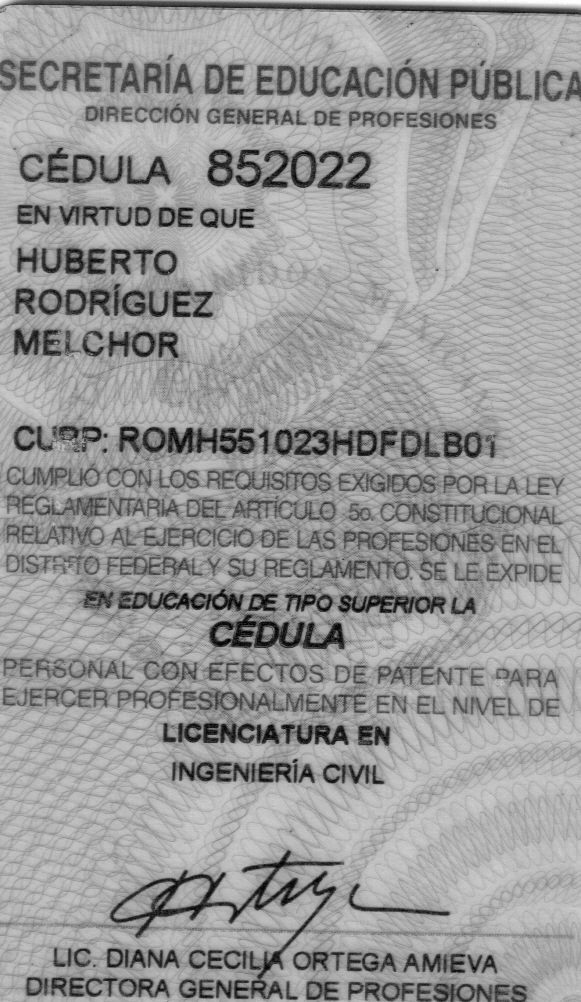 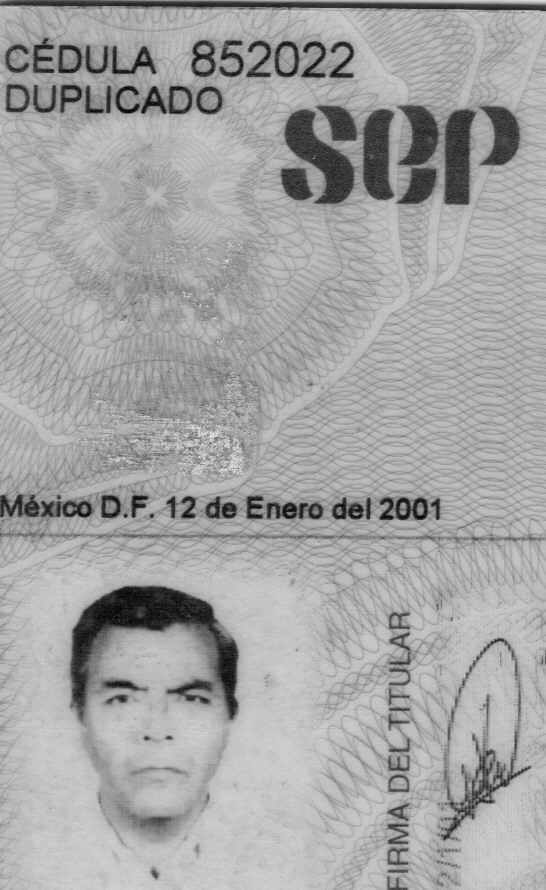 MAYO DE 2011.